                                                       CABANAPIANO                                                          6 mai 2023L’idée nous est venue, avec un enfant de 7 ans, élève de l’école Dolto qui prend des cours de piano avec moi, d’apporter mon piano (droit, à cordes), ou un de location, un jour à la sortie de l’école. Sa mère émet l’idée d’en faire un stand pour la kermesse de fin d’année. Le placer dans mon petit camion, ou un autre plus grand, ou une cabane, pour garder l’intimité, la discrétion, le confort acoustique. Proposer à chaque candidat une initiation à la musique par le jeu spontané à quatre mains (je me définis comme catalyseur musical) 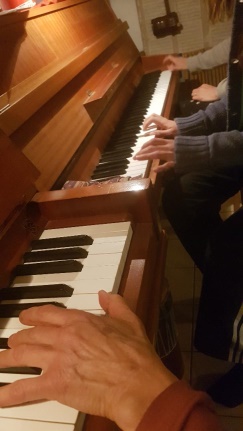 Cette proposition plairait-elle à l’équipe enseignante et aux parents ? Est-elle défrayable ?                                                  Traces de performances passées en cabanes   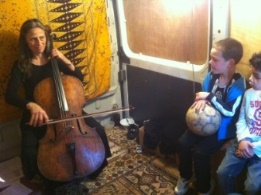 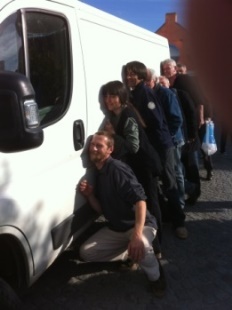 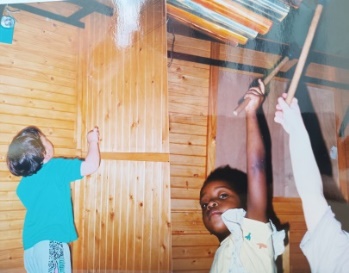 «Sentiers de Curiosité» au marché de Séné 2012                                         Kermesse de l’école Paul Dubois à Paris 1994 dans le camion de D.Bronsard (sans les œufs) au marché            cabane à vélos transformée en instrument de musique                                                                                                                                                      concert intimiste à l’intérieur                                                                       cordes de piano tendues d’un bord à l’autre,                  dehors on pouvait écouter aux portes                                 (sur conseil de B.Vitet, compositeur, inventeur, trompettiste)                                                                                                                                                                                                                                                                                                                                                                                                      « Minute, cabane »  https://www.youtube.com/watch?v=Ihc1_T7N3dI   2007                                                                                                                                                                                                                                                                                                                                           performance danse musique, 1 mn pour 1 personne, avec C.Duval de la Cie Sinoc                                                                  Hélène Bass                                                                  www.helenebass.com                                                        0687023431  helene.bass@yahoo.fr     